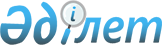 Об установлении квоты рабочих мест для трудоустройства лиц, состоящих на учете службы пробации на 2018 годПостановление акимата Федоровского района Костанайской области от 10 октября 2017 года № 366. Зарегистрировано Департаментом юстиции Костанайской области 6 ноября 2017 года № 7282
      В соответствии со статьей 31 Закона Республики Казахстан от 23 января 2001 года "О местном государственном управлении и самоуправлении в Республике Казахстан", статьей 9 Закона Республики Казахстан от 6 апреля 2016 года "О занятости населения", акимат Федоровского района ПОСТАНОВЛЯЕТ:
      1. Установить размер квоты рабочих мест для трудоустройства лиц, состоящих на учете службы пробации в разрезе организаций на 2018 год, согласно приложению.
      2. Контроль за исполнением настоящего постановления возложить на заместителя акима Федоровского района по социальным вопросам. 
      3. Настоящее постановление вводится в действие по истечении десяти календарных дней после дня его первого официального опубликования и распространяет свое действие на отношения, возникшие с 1 января 2018 года. Размер квоты рабочих мест для трудоустройства лиц,
состоящих на учете службы пробации в разрезе организаций на 2018 год
					© 2012. РГП на ПХВ «Институт законодательства и правовой информации Республики Казахстан» Министерства юстиции Республики Казахстан
				
      Аким района

Т. Исабаев
Приложение
к постановлению акимата
от 10 октября 2017 года
№ 366
№ п/п
Наименование организации
Списочная численность работников на предприятии, человек
Размер квоты в процентном выражении от списочной численности работников
Количество рабочих мест
1
Акционерное общество "Джаркульский элеватор"
75
1,3 %
1
2
Товарищество с ограниченной ответственностью "Алтын -Инвест"
645
0,3 %
2